การรักษาสิ่งแวดล้อม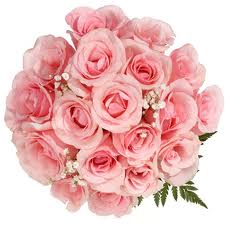 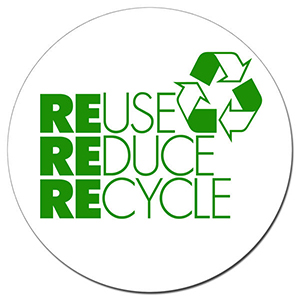 ลดปริมาณขยะในชุมชนอนุรักษ์ขยะและลดปริมาณขยะใช้ประโยชน์จากขยะหรือวัสดุให้เกิดประโยชน์สูงสุดและคุ้มค่าที่สุด กระดาษก็ควรใช้ให้หมดทั้งสองหน้า อาหารต่างๆ ต้องใช้อย่างประหยัดและคุ้มค่า และใช้จนหมดจริงๆ เสื้อผ้าหากใช้ไม่ได้ก็นำไปบริจาค ถุงพลาสติกต่างๆ เมื่อใช้แล้วควรเก็บไว้ใช้ในครั้งต่อๆไปนำขยะหรือวัสดุกลับมาใช้ใหม่  รู้จักประยุกต์นำเศษวัสดุและขยะมาใช้  เช่น  นำขวดน้ำมาทำแจกัน  ของเล่น  ของใช้ หรืออาจนำเศษผ้ามาตัดเย็บทำชุดใหม่ก็เก๋ไปอีกแบบ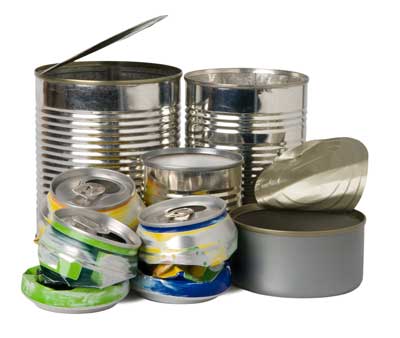 นำขยะหรือวัสดุเหลือใช้มาแปรรูปกลับมาใช้ใหม่ เช่น โลหะพวกอลูมิเนียม ดีบุก สังกะสีโลหะพวกนี้มีทรัพยากรอยู่อย่างจำกัด และการนำมาหลอมมาใช้ใหม่ก็ประหยัดกว่าที่จะนำแร่โลหะไปถลุงมาก และโดยเฉพาะพลาสติกที่เราใช้ประจำวันนั้น ได้มาจากการกลั่นปิโตรเลียม เราสามารถนำไปแปรรูปกลับมาใช้ใหม่โดยเราควรแยกพลาสติกออกเป็นประเภทๆไป ซึ่งมีอยู่ด้วยกัน 7 ประเภท โดยสังเกตได้จากสัญลักษณ์ RECYCLE ที่เป็นรูปคล้ายสามเหลี่ยม โดยพลาสติกชนิด 1-4 จะมีคุณภาพดี ส่วนพลาสติกที่ไม่มีเลขบอกอาจจะหมายถึงพลาสติกที่มีคุณภาพต่ำหรือพลาสติกที่นำมาแปรรูปกลับมาใช้ใหม่ไม่ได้๔. ลดปริมาณการใช้ของที่จะกลายมาเป็นขยะให้มากที่สุด โดยเฉพาะของที่ใช้ครั้งเดียวแล้วทิ้ง เช่น ถุงพลาสติก ถุงหิ้ว โฟม แล้วหันมาใช้ของทดแทนที่เป็นมลพิษน้องกว่า เช่น ใบตอง ถุงผ้า เป็นต้น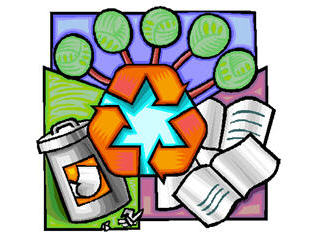 การดูแลรักษาขยะ	เราควรดุแลรักษาขยะด้วยและไม่ควรปล่อยทิ้งไว้เฉยๆ เพราะจะทำให้ขยะนั้นมีคุณภาพต่ำกว่าที่ควรจะเป็น  เช่น  โลหะไม่ควรทิ้งจนเป็นสนิม  ถุงพลาสติก  ถุงหิ้วก็ไม่ควรจะให้เปื้อน  กระดาษห้ามถูกน้ำ  ห้ามตัด และห้ามเปื้อน เพราะจะทำให้นำกลับมาใช้ใหม่ไม่ได้หรือได้แต่มีประสิทธิภาพน้อยลง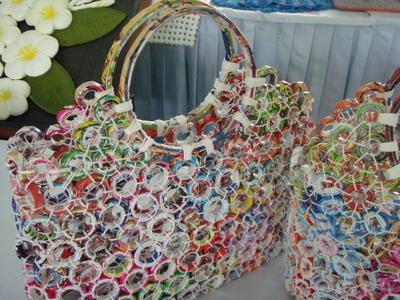 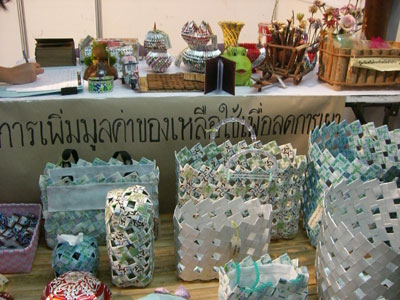 ข้อสำคัญ	ในการลดปริมาณขยะ คือ เราทุกคนต้องมีจิตสำนึกใช้ของให้เกิดขยะน้อยที่สุด แต่เกิดประโยชน์สูงสุด และต้องไม่บ้าตามลัทธิผลิตให้มากเพื่อเพิ่มการบริโภคโดยเฉพาะพวกของใช้แล้วทิ้งทั้งหลาย ควรงดใช้ เพราะทำให้ปริมาณขยะเพิ่มขึ้นอย่างมหาศาล และเป็นขยะที่กำจัดได้ยากทั้งสิ้น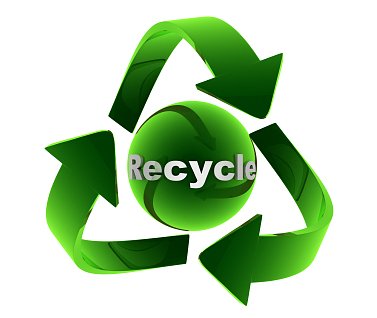 การอนุรักษ์สิ่งแวดล้อม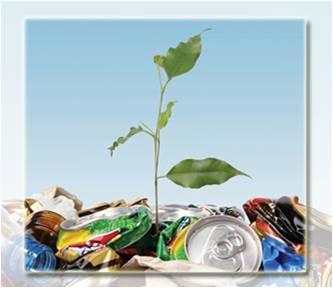 สอบถามรายละเอียดเพิ่มเติมได้ที่กองสาธารณสุขและสิ่งแวดล้อมเทศบาลตำบลไม้เรียงโทร.0-7567-1263 ต่อ 20